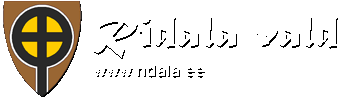 Ridala esivõistlused saalihokis 2016. aJuhendEesmärk:
Populariseerida saalihokiga tegelemist Ridala vallas ja anda võistlusvõimalust harrastajatele.  Aeg ja koht:
Võistluse toimumiseaeg on pühapäeval, 31. jaanuar  2016.a. algusega kell 13.00 Ridala spordisaalis.Osalejad, registreerimine, majandamine:
Osa võivad võtta igas vanuses soovijad (noored ja vanad), kellel seos Ridala vallaga (elukoht, töökoht, õppimine, suvekodu jm). Võistkonnas kuni 5 mängijat (väljakul korraga 3+1). Võistkonnas peab olema vähemalt üks noor (kuni 18-aastane).Registreerimine kohapeal 15 minutit enne algust.
Kulud kaetakse Ridala vallavalitsuse spordi eelarvest.Võistlussüsteem:Mängitakse turniirisüsteemis. Mängu pikkus selgub kohapeal olenevalt osavõtjate arvust.Paremusjärjestuse määramine: võit annab 2, viik 1 ja kaotus 0-punkti. Kahe võistkonna võrdse punktide arvu korral saab määravaks nende omavahelise mängu tulemus.Reeglid: Vaata internetist! http://www.saalihoki.ee/Autasustamine:
I-III koha võistkonna liikmeid autasustatakse medaliga ja Ridala valla diplomiga.  Muud:
Tervisliku seisundi eest vastutab igaüks ise. Nõutav sisejalats.MTÜ Ridala spordiklubi
Info tel. 56657673Eveli MaripuuOOTAME OSAVÕTJAID!